Publicado en 08269 el 11/04/2016 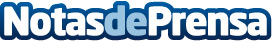 El trail está de modaParece ser que el trail o, como se decía antes, las motos todo terreno, vuelven a estar de moda. Son cada vez más los conductores que se están pasando a este tipo de motos y se aventuran a realizar viajes de aventura por terrenos inhóspitos como los desiertos de Marruecos, rutas transpirenaicas o cualquier tipo de pistas en zonas montañosasDatos de contacto:Jose Castro - 2d-traeDirector del Evento607975364Nota de prensa publicada en: https://www.notasdeprensa.es/el-trail-esta-de-moda Categorias: Motociclismo Cataluña Valencia País Vasco Aragón Entretenimiento Eventos http://www.notasdeprensa.es